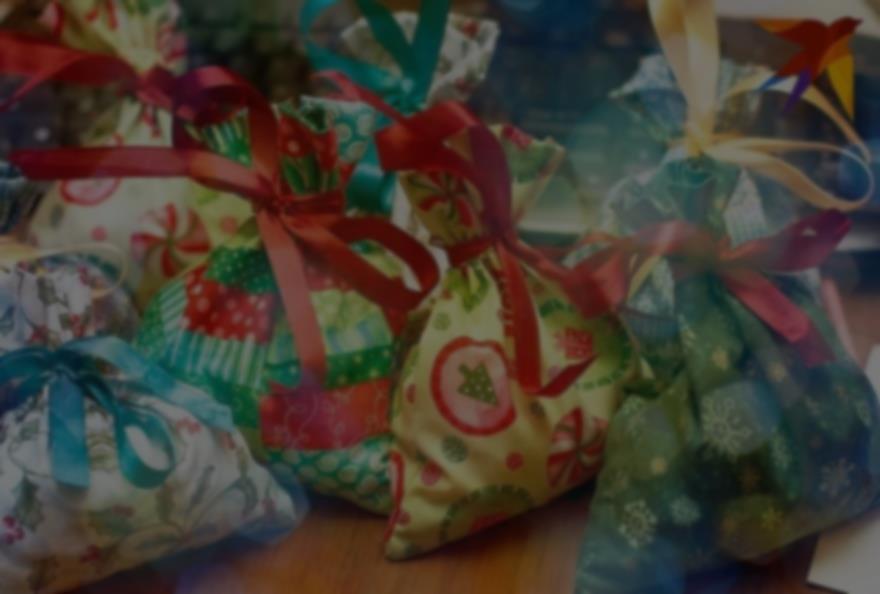 РЕКОМЕНДАЦИИ ГРАЖДАНАМ: О выборе сладких новогодних подарковСкоро Новый год и многие хотят порадовать детей сладкими новогодними подарками. Рекомендуем Вам быть очень внимательными при выборе и придерживаться нескольких правил для того, чтобы приобрести вкусный, качественный и безопасный сладкий подарок. Сладкие новогодние подарки стоит приобретать в местах организованной торговли (магазины, супермаркеты, официальные рынки).При покупке обратите внимание на этикетку упаковки, маркировку пищевой продукции, на которой должны быть следующие сведения:наименование;состав;количество;дата изготовления;срок годности;условия хранения пищевой продукции, в том числе и после вскрытия упаковки;наименование и место нахождения изготовителя пищевой продукции или фамилия, имя, отчество и место нахождения индивидуального предпринимателя - изготовителя пищевой продукции, наименование и место нахождения уполномоченного изготовителем лица, наименование и место нахождения организации-импортера или фамилия, имя, отчество и место нахождения индивидуального предпринимателя-импортера;рекомендации и (или) ограничения по использованию, в том числе приготовлению пищевой продукции в случае, если ее использование без данных рекомендаций или ограничений затруднено, либо может причинить вред здоровью потребителей, их имуществу, привести к снижению или утрате вкусовых свойств пищевой продукции;показатели пищевой ценности;сведения о наличии в пищевой продукции компонентов, полученных с применением генно-модифицированных организмов.единый знак обращения продукции на рынке государств - членов Таможенного союза.Срок годности устанавливается по самому скоропортящемуся продукту, входящему в состав продукта. Необходимо выбрать набор с самой близкой ко дню покупки датой фасовки - тогда конфеты, вафли и печенье будут более свежими. При выборе подарков предпочтение стоит отдавать тем, в составе кондитерских изделий которых содержится минимум пищевых добавок, консервантов, гомогенизированных жиров и масел.Также у Вас есть возможность самостоятельно сформировать сладкий подарок, купив любимые конфеты своих детей, оформить их в красивую упаковку, положить любимую игрушку, и ребёнок будет рад.Обратите внимание на наличие потенциальных аллергенов, к которым относятся - ядра абрикосовой косточки, арахис, их использование в питании детей не рекомендуется. Следует отметить, что карамель, в том числе, леденцовая, не рекомендована для наполнения детских наборов, так же, как и кондитерские изделия, содержащие алкоголь более 0,5 % этанола.В состав качественного сладкого набора могут входить шоколад, конфеты (желейные, вафельные, с начинкой из суфле), вафли, пряники, печенье (бисквитное, галетное), мягкий ирис, пастила, зефир и мармелад. Последние два компонента являются наиболее безвредными, ввиду меньшего количества сахара по сравнению с другими сладостями. Помимо этого, в мармеладе и зефире содержится пектин, полезный для пищеварения.В составе сладостей должны отсутствовать: усилители вкуса и аромата, консерванты (Е200, Е202, Е210, Е249), синтетические красители, ароматизаторы идентичные натуральным, гидрогенизированные масла и жиры, а также натуральный кофе. Натуральные красители и ароматизаторы допускаются.Сладкий подарок советуем хранить при температуре 15–17 градусов, иначе из-за нарушений условий хранения шоколад может покрыться белым налетом. По Вашему требованию продавец подарка обязан предоставить документы, подтверждающие качество и безопасность всех составляющих компонентов подарка, а именно декларации соответствия, транспортные накладные.Источник: https://www.rospotrebnadzor.ru/